ようやく一息つけるかな2008/07/01 11:59 午後投稿者: YoshidaBlogアップ失敗しました、7月も立ち上がりから（笑）。すんません。

アクアレットを遊ぶ機会にめぐまれました。うん、面白いですねえ。
ズーロレットと比べると多少フリーク向けにシフトされてる感じがします。
作者はどっちを先に作ったのかなー、などと考えたりしながらやってましたが、
どちらも良いと思いますし、2つ出したのも良いんじゃないかなと思いました。
こういう同じ着想のものに別の調整をして複数出す、
というのはKniziaやKramerのゲームにも良く見られますし。
Schachtさんもそういう領域に達したということでしょうか。

さて、そろそろ売り物が出せる気配に。自分ももっと大々的に遊びたいゲームでもあるので、
楽しみだー。その前に最終調整です。状況打開の月にしたいなあ2008/07/02 10:02 午後投稿者: Yoshida次の売り物に伴って、定休日ですが店に行きちょいちょいと仕事。各種備品の発注など。
ここの所何かと物入りで、領収書が貯まる一方でございます。悩ましいことです（笑）。
和訳刷るのにプリンタ使おうかという所でプリンタ部品の寿命が来た模様。
プリンタ画面に「ジュミョウ」とカタカナで表示されちゃってます。間違いない、ジュミョウだ。
大体20000枚刷ると寿命がくるそうで、それだけ使ったかー、という印象。

さて、もう7月始まっちゃってますが、7月は活動的に行く予定。働かざるもの食うべからず、
さくさく参ろう。と言いながら最初に着手したのはミニチュア製作ですけども。
まあ作るとなれば楽しんでいこう。消去法っちゅう話もありますが2008/07/03 11:59 午後投稿者: Yoshida今日も開店から手をつけて、一応次の売り物の作業切り上げました。
何とかしたということにして、次の仕事に移りたいところです。さぼらず次行こう次（笑）。

色々ある中自分の仕事やら予算やらをどう振り向けようかー、と日々考えるところですが、
まあ自分の気が向いて来てくれる皆さんにも楽しくなりそうなものを優先していこう、という結論に。
あんまり大きなこと考えすぎても仕方ないし（笑）。

そういう風が吹いてきたので、ここのところは自作ゲームを進行することに。
ここまでやってきたことが随分経験値になったのか、いつになく方向性が明確です。
あとは粛々と作業を進めよう、お金にならないのが問題ですけども。

明日はミニチュアの日、ということでモデリングや対戦等、遊びたい方お待ちしております。
自分も一仕事したらモデリングと行く予定です。うん、黄色でいこうかな2008/07/04 11:59 午後投稿者: Yoshida30度超えたり雷鳴ったりという1日。来ましたねえ夏。
毎年のことですが、夏が来るということが不思議です。
そうか夏ってあったなあなどと思いつつ、アイス食いつつ店開けてました。

多少外向きの用件などいくつかこなしつつ、ミニチュア製作へ移行。
指輪オーク、40kオルク、WarmachineのCryx、Mercenaryのミニチュアを同時進行。
ちょい久しぶりに40kを塗りましたが、やっぱり面白いなーと実感。
ミニチュア屋の店員にあるまじきことかもしれませんが、
時折触って新鮮な楽しみを得るくらいがいいのかもしれません（笑）。
まあこれからたくさん作る予定なんですけれども。

さて、土日ですねえ。月が変わって遊ぶ機運も高まってきそうですし、気が向いた方はお待ちしてます。
個人的には冷房はあまり好まないんですが、今日くらい暑かったら使用を考えよう…。
ああそのまえに冷房掃除しよう。Through the Ages、売ってます。2008/07/05 11:49 午後投稿者: Yoshida

長いこと準備していたのはThrough the Agesでした。結構前になりますが、
グリーンランドを扱って以来お問い合わせも少なくなかったゲームです。
作はグリーンランド、プロフェシー、ギャラクシートラッカーのVlaada Chvátil。
チェコのボードゲームが最近良い、と言う話ですが、実質この方お一人の力ですねえ。

この程バネストさんとの連携で和訳ルール及びカード用シールを作成しました。
文章の訳はこちらで行ったのですが、バネストさんの丁寧なお仕事についていくのに一苦労（笑）。
毎度言いますが、自分だけならこの和訳シールは作らない、というより作れないです（笑）。
テキストはあるゲームなので、プレイアビリティは格段に上がると思います。

Board Game Geekでもベスト10にランクされていることもあり、
作者の代表作と呼べるゲームなのだと思います。
グリーンランド、プロフェシー同様クオリティの高いゲームという印象。
未知の強豪ということで、ご興味の方は是非お求め下さい。
内容のレビューは、自分がもうちょっと遊んだら書くかもしれません。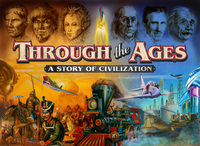 空中庭園、デザインに勢いがあってステキ。2008/07/06 11:59 午後投稿者: Yoshidaやはり月も変われば皆さんの気分も違うのか、
ボードゲームをお求めのお客様に結構ご来店いただきました。
まあThrough the Ages効果もありますか。自社製品もこれくらい売れて欲しいっすね（笑）。
しかし自社製品と言えばGo/Stopあたりは結構好評も聞かれたり。
自分達の名刺代わりとしては出してよかったかな。まあDoCAの方に浮沈がかかってるわけですが。

さて今日は卓上も結構ボードゲーム。空中庭園はちょっと新鮮で面白いゲームでしたですよ。
着想はヒラメキの勝利、と言った感じですが、バランスも丁寧にとられていてかなり好感。
これからもっと人気出るんじゃないでしょうか。遊べてよかったなあ。

さて月曜は定休、連日暑くてちょっと疲れてくるところなので、休みは嬉しいところ。
ただそろそろ免許の更新行かなきゃなー。7月営業日変更のおしらせ2008/07/07 10:40 午後投稿者: Yoshida7月の営業日程を以下の通り変更いたします。

7/18（金）臨時休業
7/19（土）通常営業
7/20（日）通常営業
7/21（月祝）臨時営業

上記の通り、18日を臨時休業とし、21日を臨時営業とさせていただきます。
よろしくお願い致します。休日ちょっとだけ営業。2008/07/07 11:59 午後投稿者: Yoshidaユーロと言いウィンブルドンと言い当たり年だなースペインなどと思いつつ朝寝て、
昼に起き出し運転免許の更新へ。
更新場所も立川にあるので便利です。免許更新できたりパスポート作れたり、立川意外とあなどれない。
更新時教習を30分ほど受けたですが、講義を担当の警察の方のマシンガントークに驚く。
30分でしゃべるべきことを詰めこむだけ詰め込んでいるようで、
ゲームのインストもあのくらい見事にやれば誰も文句言わないだろうなーと思いながら聞いてました（笑）。

さて、店の近くまで来てしまったのでついでに通販の発送でもするかと店へ。
バネストさんほどの勢いじゃないですが、ウチでも多少は売れてるんですぜThrough the Agesは（笑）。
で、荷造りしてたら電話でお問い合わせがあり、
お話お聞きすると、またもThrough the Agesご購入希望とのこと。
厳密には店休みなわけですが、店にいるし現に電話取ってるし、
まあいいかということでお迎えしました。遠方からご来店だったですし、
喜んでいただけたようなので何よりでした。またお待ちしております。

さて、7月下旬の営業日変更のお知らせ出しております。その近辺でご来店予定の方はお気をつけ下さい。
ご確認よろしくお願い致しますー。一応。店として一応。2008/07/08 11:59 午後投稿者: Yoshida火曜日らしい火曜日。ただThrough the Agesの影響で、足をのばしていただける機会が増えてる模様。
だるまさんが転んだの要領で振り返られてますなあ（笑）。ま、何よりでございます。
初来店の方もいらっしゃったですし、ペイントも進んだし、良い1日でしたということです。

しかしやっぱり独自入荷系統である反応を思うと…、一応やるべきことはやっておきましょう。
ひっかかるのでひっそりと。

（あくまで現時点でですが）Race for the Galaxyが今月中に入荷可能な形勢です。
以前ご予約いただいたもののお届けできていない方が数人いらっしゃいます。
なので一応頼む予定なんですが、ご入用な方いらっしゃいましたら一応ご一報下さい。
余分頼む予定はありませんので、よろしくお願い致します。
あと入荷した際キャンセルはご遠慮いただければ幸いです。

なお拡張は8月以降のようです。

上記の件、また月例の海外発注含めまして、12（土）までにいただければ幸いです。
よろしくお願い致します。一応ですが。ダルいもんはダルい、貼るのも、作るのも。でも英語キライなら仕方ない。2008/07/09 09:44 午後投稿者: Yoshida週休2日で店をやってまして、これはまあ基本1人だししょうがないよなと思っているんですが、
こと通販となりますと話は違いまして。
通販の受付も週5ですと言ったらちょっとマズイかなということで一応お返事などしたためていたら、
結構まとまった仕事になったような、そんな1日。まあつまり喜ばしいということです。
ありがとうございます。

Through the Agesは売っているもののまともなご紹介ができていないので、
まず自分でフルサイズのゲームを試して何かしら書きたいなあ、近いうちにという気持ちです。
ここ最近、店頭での私の決まり文句は
「和訳シール300枚超作る店員さんの前で『300枚貼るのダリー』とか言ったら、ぶつよ！」
というものなんですが、…実際ダルいよなあ。誰か代わりに貼ってくんないすか？シュミットとカルカッソンヌの関係的な何か2008/07/10 11:05 午後投稿者: Yoshida荷造りしたりメールしたり、また荷造りしたりとそんな一日。何か忙しかったですなあ。

さて、発注時期なので1つ1つ片付ける所なのです。今月は最後の週末が26～27と若干早めな為、
ともすると入荷が来月にこぼれてしまうという懸念がありちょっと焦り気味です。
一刻も早く頼みたいところなので、ご予約12日までにいただければ、ということだったのですが、
出来ましたら明日11日までにいただけると非常に助かります。ご協力いただければ幸いです。

しかし、このBlogって以外と隅々まで読んでいただいてるんだな～と思いました昨日今日。
ご愛読ありがとーございます。土曜はWarmachine、日曜は指輪。明日は発注締め日。2008/07/11 10:34 午後投稿者: Yoshidaここの所ボードゲーム関連の仕事が多かったですが、週末はちょとミニチュアにスポットを。
明日は何となーくWaemachine&Hordesやるような感じになってますので、よろしければどうぞ。
スターターから500ポイント位の間で遊んでいきたいきもちです。
あと自分もペイントする物がたまってますんで、ペイント会なども随時。
こちらは他ジャンルでも勿論結構でございます。遊んだり組んだり塗ったりだらけたり、
といった感じでてきとーによろしくおねがいします（笑）。暑くなってきましたしねえ。

それから日曜日は指輪です。一応タッグトーナメント予選ということなんですが、
レギュレーションの関係からかいつになく集まりが悪いので（笑）、
まあフリープレイ250ポイントくらいのお気持ちでご参加下さい。

それから明日閉店時で輸入関係のご予約締め切ります。ご確認よろしくお願いしますー。勝つより難しいわけですが、意義深くもあるわけです。2008/07/12 10:59 午後投稿者: Yoshida予告どおりゆるゆるとWarmachine。新たに始めた方にルールご説明などしたり、ペイントしたり。
自分も500ポイントで一戦。敗れはしたものの良いゲームになって大満足。
Warmachineはどうやってこの領域に持ってくるかだなあと思います。

さて、本日はこれより輸入関係の発注作業。とっとと終わらせて帰りたいところ。
明日は指輪のトーナメント、14時からとなっております。よろしくお願いいたしますー。今週はちょっと早いが半夏休み2008/07/13 10:24 午後投稿者: Yoshida昨日は結構遅くまでかかりつつも輸入関係の発注完了。最近結構トラブル続きなので、
今月こそちゃんと来てもらいたいものだなあ。まあこちらとしては祈るばかりですが。
まあまずは一仕事終えた感じです。


さて、本日は予告通り指輪大会。暑い日でしたが皆さん元気に遊んでらしたので感心（笑）。
自分は横から安らかに眺めさせてもらいました。

さて、今週は月・水に加えて金曜日もお休みいただきます。ちょっとゆったり進行。
営業日の件、皆様ご注意くださいませー。6mm。2008/07/14 10:12 午後投稿者: Yoshida自分でやってる仕事だと、最後のところで自分で休み決められるのでいいなー、
と思いながらゆったり週間開始。と言っても暑いので特に出歩きもせず。
やったことと言えば散髪（坊主ゆえにセルフ）位。まあこれが何よりの楽しみという所もあるのですが。
暑かったので刈りたいと思いつつも中途半端に伸び、微妙な形状をしていた頭をしっかりと丸めました。
一緒に頭の中もすっきりと行きたいところだなー。

さて、明日は営業日。何連休もあるより、飛石連休というのが気楽で好きです。2日に1日仕事の分、
やることしっかりやっていこう。何か御用ございましたら営業日にどうぞー。B2F、今日もこっそり営業中。2008/07/15 10:51 午後投稿者: Yoshida火曜日営業日、意外とやることはありしっかり仕事。何となくご来客無いんじゃないかなー、
と思ってたんですが、開けてみると意外にも何人様かおいでいただきなどする。
お暑いさなかありがとうございます。

初めてご来店の方に「サイトは謎ですけど居心地いい店ですね」と言われる。怪しくてすいません（笑）。
でもまあそう取られるのは折りこみ済みというか、そう取られたいようなところもありまして。
購買意欲をそそるような魅力的な構えにしなくても、
ご入り用なものがある方なら振り向いていただけるような感じで、まあ、やっていこうという。
何かのアンテナが立ってる人に偶然ひっかかれば良いなーという感じです。

なので今日またお一人そういった方においでいただき、何より素晴らしき1日。
次新規のご来客があった時はアイス食べてないように頑張ります。売れるものと売りたいもの、入荷予定。2008/07/16 08:54 午後投稿者: Yoshidaさて、気が付けば7月も半分終わっておるわけですが。前半は何だかんだで結構忙しく。
長いこと保留になっていたThrough the Agesをようやく売り出せてちょっと余裕もできたし、
後半は次に向けて動いて行きたい所ですのお。
月末の入荷にあわせてちょいと作業進めていこうと思います。

さて明日は木曜日、暑さが控えめだったらボードゲームでもやりましょう（笑）。
あんまり暑いと中々ゲームに集中する心境になりませんなあ。狙わずとも独占商売か2008/07/17 11:30 午後投稿者: Yoshida細々と、しかし確実に売り続けて2週間、今日も3個売れてThrough the Agesあと2個です。
なかなかどうして、売れるもんです。やはり人気のゲームは違うなあ。
来週こそフルゲームやろう、とまあそんな話になってました。


で、今日やっていたのは。



「Rugby World」。ラグビーですよラグビー。
日本で全く話題になっておらず、そして海外でも特に話題になっていないゲームです。
しかしアメリカでの扱いはRioGrandeとはこれ如何に。
あのお方のことだからきっと何も無いゲーム扱わんだろうということで先月1つ試験入荷、
したら買うべき方が試験購入され。中身確認し盛り上がり、訳すこととなり、
Through the Agesの訳者の方が早速粗訳、いざ遊んでみようとなって本日展開。
ルール確かめつついざスクラム。

中身はもう、全く妥協無くラグビーです。相当再現度高い、と思います。
ナショナルチーム16チームがしっかり備えられており、日本もしっかりあります。
それどころか日本におけるラグビーの伝道者がルールブックに書いてあります。
Tanaka Ginnosuke（田中銀之助）氏。いやーイタリア製のボードゲームでこんなことを知るとは。
各国にしっかり紙幅がとられ、製作者の方々の深いラグビー愛が伝わってくる一品。
現物を目の当たりにすると気おされる事請け合いです。ボードは8枚組み合わせ式。ロマン溢れます。
せっかく作るんならこれ位突き抜けろってことだなー。

ちなみに遊んでみると…面白いですわこれ（笑）。間違いなく面白いし、相当ラグビー気分。
そして遊ぶとラグビーのルールがわかります。

さて、Race for the Galaxyと一緒にこんな物もこっそり入荷予定。
世間を無視してこっちがB2Fの本命との噂でございます（笑）。ご入り用な方はよろしければ。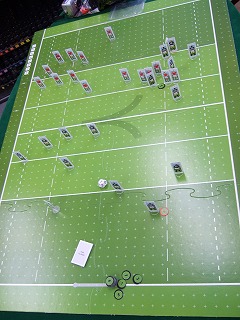 そうかそうなるのか2008/07/18 11:59 午後投稿者: Yoshidaというわけで金曜日でしたがお休みいただきました。休みらしい休み、満喫しました。

さて、月曜日が祝日なので明日から土･日・月は全て営業となります。
大型入荷はまだちょっと先ですが、気が向きましたらお運び下さい。
明日は流石に冷房付けよお。

それからいくつかメールいただいてますが、明日以降対応させていただきます。
よろしくお願い致します。良い入荷。2008/07/19 09:54 午後投稿者: Yoshidaメビウスさんからボードゲームを数点入荷。好評が聞かれているアクアレット、
それからようやく再入荷のストーンエイジなど。ドラゴン川は遊んでみたいなあ。良い入荷。

一方Through the Agesは本日で完売となりました。ようやく店のスペースがちょっと生まれましたわ（笑）。
そのスペースをどう使うか、ちょいと考えると致します。

さて、3連休の1日目終了。暑いんでゆったりまいりましょお。うーるふー2008/07/20 11:59 午後投稿者: Yoshida夏なので暑いのは当然なんですが、思わず仕事に対してゆったりとした姿勢を取ってしまいます（笑）。
そんなぎりぎりやっても体に毒だろうとかなんとか適当な理由を付け、やっていたのはミニチュアペイント。
おいでの皆様も同じ気持ちだったのか1日ペイント会といった様相でした。
これくらいならガッツリした仕事と違って気力消費少な目でできるし…、
と言いながら、ホントはユニット塗りで悲鳴上げてましたが。
取り組み中のミニチュア、マジで塗りにくい。

さて、明日は月曜ですが臨時営業です。明日はゲームもしようとか何とか話してましたが、
概ねこんな感じかもしれません。まあ外は暑いし屋内でゲームやらペイントでも、
ということでよろしければお待ちしております。明日塗り終わるかなー。無理だなー。終戦確認みたいな。2008/07/21 11:59 午後投稿者: Yoshida三連休、つつがなく終了。まあ自分は仕事なわけですけれども（笑）。
月曜に仕事しているので調子が狂いますが、明日火曜日も営業しております。
たまっている仕事をを順に片付ける予定。

ちょい久しぶりに沢田が来たのでこっからの話など。まあ春の自社製品リリース以降は、
気張っても仕方ないしぼちぼち行こう、というムードが一同に流れてるので、
やっぱり内容もそんな感じ。まあやることやっていきましょおかと。
ま、やるはやるってことでぼちぼちとりかかって参ります。まあ態度として一応。2008/07/22 11:27 午後投稿者: Yoshidaさてエッセンおよびヤポンブランド参加の件、そろそろお話せねばなー、と思っていたところ、
本日草場さん、たけるべさん両名様にご来店いただき驚く。お暑い中ご足労おかけしてすいません。
昨日ちょうどその話も沢田とした所だったので、割合問題無く色々取り決めました。

まあ何と申しましょうか、とにもかくにもお願いしますということで。
自分は多分現地には行かないですが、自社製品新作2点は持っていってもらう方向になりました。
ディフェンダーズ･オブ・クレイアートはこういうことの為に作ったパッケージという所がありますし、
あとこの年になるまで何となくヤポンブランド参加をごまかしてきた側面がありますんで、
流石にそろそろご協力させていただこうかと思います。まあ枯れ木も山の賑わいになれば。

問題は儲かる目算が毛ほども、と言うと語弊がありますか、毛ほどしか無い点ですが、
まあロマン重視のB2Fなのでそこら辺はとりあえず気にしないで、元気に行きましょお。ほんと毎月やってる気がしますが2008/07/23 08:30 午後投稿者: Yoshidaもう少し遅い時間にBlogを書こうと思っていたんですが、
パソコンを立ち上げるきっかけがあったのでこのお時間に。
きっかけって何ですか、…というともう毎月恒例になってきてますが、
輸入便のトラブルの報ががあったため。今回は成田まで来てるけど書類が足りないとか。
一瞬こっちが何かミスったのかと思ったですが、またまた問屋さんの方だそうで。うわーい。
金曜日着荷は難しくなったのはしょうがないとして、ずれこんでも土曜日に着いて下されー。

で、他の海外へのメールも何か音沙汰なく、平和な7月もここに来て波が立ってきた模様。
暑いけどしっかり仕事せにゃならんなあ、と自省してとりあえず落ち着きます。
こういう時ゃできることないしな（笑）。営業日臨時変更のお知らせ2008/07/24 07:58 午後投稿者: Nishiyamaお世話になっております。
B2Fゲームズ西山です。

いつもどおりなら吉田のほうが更新のはずなのですが、本日出勤時に自転車で怪我をしてしまい、病院での治療を受けておりますので指示を受けた西山が臨時更新という形になります。

●臨時営業スケジュール●
・25（金）営業
・26（土）営業
・27（日）営業
↑※日曜まで店番は他のスタッフでおこないます。来週28日以降は本日の段階では未定です。
吉田不在のため、販売・接客行き届かない点あるかと思いますが、よろしくお願いします。

※新製品着荷等まだ予定がたっておりませんので、あす以降ブログにてご連絡いたします。

当面、ブログ更新も西山担当です。至らない点あるかと思いますがよろしくお願いします。商品一応到着いたしました2008/07/25 08:21 午後投稿者: Nishiyama本日も更新担当の西山です。
輸入便とGW製品無事に到着いたしました。

治療中の吉田ですが当面店頭業務は難しいようです。
しばらくの間、平日の営業は臨時休業させていただきます。

デスクワークには近日中に復帰できる模様ですので、来月以降の発注は通常通り行う予定です。

ご迷惑おかけしますが、よろしくお願いします。

なお明日は立川で花火大会開催につき、駅周辺は混雑が予想されますので、御来店予定の皆様ご承知おきください。吉田不在の土曜日営業でした2008/07/26 09:54 午後投稿者: Nishiyama本日も引き続き更新担当代理の西山です。

本日はGW＆輸入便発売日ということで、普段に比べてご来店の方が多い一日となりました。販売、接客不慣れなスタッフのためスムーズにいかない点もありましたが、昨日届いたメビウス便のゲーム一通り遊ぶことができ、いつもと変わらない雰囲気のB2Fでした。

明日もこの調子で頑張りたいと思います。明日からの営業について2008/07/27 10:19 午後投稿者: Nishiyama本日も無事営業終了いたしました。
昨日とは違いまったりとした1日。ですが新規のお客様のご来店もあり、定番のゲームが順調に売れていきました。

さて明日7/28日（月）からの営業ですが、当面は平日休業とさせていただきます。
●7/28からのスケジュール●
7/28（月）休業
7/29（火）休業
7/30（水）休業
7/31（木）休業
8/1 （金）休業
8/2 （土）営業
8/3 （日）営業
※平日にしかご来店できないお客様で予約品の受け取りなどご希望の場合、メールでご連絡ください。状況に応じて店頭で対応できるように致します。

これに合わせてブログの更新も不定期更新となります。
吉田の回復に合わせて営業スケジュールは調整していく予定です。決定次第ホームページでお知らせいたします。

お客さまにはご迷惑おかけ致しますが、よろしくお願いします。